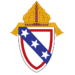 APPLICATION FOR A VCEA LICENSE Diocese of RichmondNONREFUNDABLE APPLICATION FEE  $100-Provide Receipt    PART I:  INFORMATION 		                        PLEASE PRINT OR TYPE  *ADDRESS CHANGE – The applicant must notify, in writing, the Office of Catholic Schools any Name/Address Change by using the ChangeName/Address Form provided on the Extranet. PART II:  BACKGROUND QUESTIONS:  BY MY SIGNATURE, I CERTIFY THAT THE INFORMATION ON THIS FORM IS ACCURATE AND COMPLETE.  I UNDERSTAND THAT     MISREPRESENTATION MAY RESULT IN THE DENIAL, REVOCATION, CANCELLATION, OR SUSPENSION OF THE VIRGINIA LICENSE.  ORIGINAL SIGNATURE REQUIRED                                                                                      MONTH/DAY/YEAR   The application is continued on the following page.  Pages 1 and 2 must include the applicant’s signature and date on each page.    A complete application must be submitted.                                                                                                         (Application Page 1 of 2)APPLICATION FOR A VCEA LICENSE (Page 2)PART III:  EDUCATION (Include colleges and universities where coursework was completed and degrees earned.)PART IV:  EXPERIENCE (Grades PreK-12 only–full-time, contractual experience only).PART V:  OUT-OF-STATE EDUCATIONAL LICENSE, IF APPLICABLE – (Enclose a photocopy of each license.)PART VI:  COMPLETE IF YOU HAVE ACCEPTED A POSITION IN VIRGINIA REQUIRING A LICENSEBY MY SIGNATURE, I CERTIFY THAT THE INFORMATION ON THIS FORM IS ACCURATE AND COMPLETE.  I UNDERSTAND THAT MISREPRESENTATION MAY RESULT IN THE DENIAL, REVOCATION, CANCELLATION, OR SUSPENSION OF THE VCEA LICENSE.ORIGINAL SIGNATURE REQUIRED                                   			                  MONTH/DAY/YEAR   Pages 1 and 2 must include the applicant’s signature and date on each page.  A complete application must be submitted.                                                                                                     (Application Page 2 of 2)Social Security Number   -  -    Date of Birth   (Month/Day/Year)Date of Birth   (Month/Day/Year)Date of Birth   (Month/Day/Year)Military Veteran Branch:        Military Reserves Branch:      Military Veteran Branch:        Military Reserves Branch:      Military Veteran Branch:        Military Reserves Branch:      U.S. Military Spouse: Yes  NoU.S. Military Spouse: Yes  NoLast Name       Last Name       Last Name       First Name      First Name      Middle Name      Middle Name      Middle Name      Suffix     Address (Street, City, State, Zip Code) [Please note that the address provided is public information.]*Address (Street, City, State, Zip Code) [Please note that the address provided is public information.]*Address (Street, City, State, Zip Code) [Please note that the address provided is public information.]*Address (Street, City, State, Zip Code) [Please note that the address provided is public information.]*Address (Street, City, State, Zip Code) [Please note that the address provided is public information.]*Address (Street, City, State, Zip Code) [Please note that the address provided is public information.]*Address (Street, City, State, Zip Code) [Please note that the address provided is public information.]*Address (Street, City, State, Zip Code) [Please note that the address provided is public information.]*Address (Street, City, State, Zip Code) [Please note that the address provided is public information.]*Preferred Telephone Number (include area code)(   )     -     Preferred Telephone Number (include area code)(   )     -     Email AddressEmail AddressEmail AddressEmail AddressPlease answer both of the following questions:Please answer both of the following questions:Are you Hispanic or Latino? (Choose only one)   No, not Hispanic or Latino   Yes, Hispanic or Latino                                      Are you Hispanic or Latino? (Choose only one)   No, not Hispanic or Latino   Yes, Hispanic or Latino                                      Are you Hispanic or Latino? (Choose only one)   No, not Hispanic or Latino   Yes, Hispanic or Latino                                      Are you Hispanic or Latino? (Choose only one)   No, not Hispanic or Latino   Yes, Hispanic or Latino                                      Are you Hispanic or Latino? (Choose only one)   No, not Hispanic or Latino   Yes, Hispanic or Latino                                      Are you Hispanic or Latino? (Choose only one)   No, not Hispanic or Latino   Yes, Hispanic or Latino                                      Are you Hispanic or Latino? (Choose only one)   No, not Hispanic or Latino   Yes, Hispanic or Latino                                      Please answer both of the following questions:Please answer both of the following questions:What is your race? (Choose one or more)  1.  American Indian/Alaskan Native   2. Asian                         3. Black or African American    4. Native Hawaiian or other Pacific Islander    5. White                           What is your race? (Choose one or more)  1.  American Indian/Alaskan Native   2. Asian                         3. Black or African American    4. Native Hawaiian or other Pacific Islander    5. White                           What is your race? (Choose one or more)  1.  American Indian/Alaskan Native   2. Asian                         3. Black or African American    4. Native Hawaiian or other Pacific Islander    5. White                           What is your race? (Choose one or more)  1.  American Indian/Alaskan Native   2. Asian                         3. Black or African American    4. Native Hawaiian or other Pacific Islander    5. White                           What is your race? (Choose one or more)  1.  American Indian/Alaskan Native   2. Asian                         3. Black or African American    4. Native Hawaiian or other Pacific Islander    5. White                           What is your race? (Choose one or more)  1.  American Indian/Alaskan Native   2. Asian                         3. Black or African American    4. Native Hawaiian or other Pacific Islander    5. White                           What is your race? (Choose one or more)  1.  American Indian/Alaskan Native   2. Asian                         3. Black or African American    4. Native Hawaiian or other Pacific Islander    5. White                           Background QuestionsYesNoHave you ever been convicted of, or entered a plea of guilty or no contest to, a felony? (If yes, please attach a letter of explanation and a copy of the court documents indicating judgment and disposition of the case from the court.)Yes NoHave you ever been convicted of, or entered a plea of guilty or no contest to, a criminal offense in another country? (If yes, please attach a letter of explanation and a copy of the court documents indicating judgment and disposition of the case from the court.) Yes NoHave you ever been convicted of, or entered a plea of guilty or no contest to, a misdemeanor involving a child (minor) or a student?  (If yes, please attach a letter of explanation and a copy of the court documents indicating judgment and disposition of the case from the court.) Yes NoHave you ever been convicted of, or entered a plea of guilty or no contest to, a misdemeanor involving drugs (excluding offenses related to alcohol or possession of one ounce or less of marijuana)? (If yes, please attach a letter of explanation and a copy of the court documents indicating judgment and disposition of the case from the court.) Yes NoHave you ever been the subject of a founded complaint of child abuse or neglect by a child protection agency? (If yes, please attach a letter giving full details and official documentation of the founded complaint.) Yes NoHave you ever had a teaching, administrator, pupil personnel services, or other education-related certificate or license revoked, suspended, invalidated, cancelled, or denied by another state, territory, or country; surrendered such a license or the right to apply for such a license; or had any other adverse action taken against such a license?  Please note: This includes a reprimand, warning, or reproval and any order denying the right to apply or reapply for a license.   (If yes, please attach a letter giving full details and official documentation of the action taken.) Yes NoAre you currently the subject of any review, inquiry, investigation, or appeal of alleged misconduct that could warrant discipline or termination by a school division or other education-related employer or an adverse action against a teaching, administrator, pupil personnel services, or other education-related license or certificate?  Please note:  This includes any open investigation by or pending proceeding with a child protection agency and any pending criminal charges. (If yes, please attach a letter giving full details and any official documentation available regarding the matter.) Yes NoHave you ever left any education- or school-related employment, voluntarily or involuntarily, under any of the following circumstances: (1) while the subject of a review, inquiry, investigation, or appeal of alleged misconduct; (2) when you had reason to believe a review, inquiry, investigation or appeal of alleged misconduct was under way or imminent; or (3) while any administrative or judicial proceeding involving an allegation of misconduct was pending, eligible for appeal, or under appeal?  Please note:  This includes any open investigation by or pending proceeding with a child protection agency and any pending criminal charges.  (If yes, please attach a letter giving full details and any official documentation available regarding the matter.) Yes NoApplicant’s Signature:Date:       Name of InstitutionLocationDates Attended(Month/Year to Month/Year)Degree  (if  earned)Major/Major SubjectsName of School Division or Accredited Nonpublic School LocationDates of Employment(Month/Year to Month/Year)Grade(s)/Subject(s) TaughtState: First issue date: (Month/Day/Year)Last expiration date: (Month/Day/Year)  State:First issue date: (Month/Day/Year)     Last expiration date: (Month/Day/Year)State:First issue date: (Month/Day/Year)    Last expiration date: (Month/Day/Year)Name of Employer Beginning Date of Employment (Month/Day/Year)Assignment  Address      Address      Address      City, State, Zip Code      City, State, Zip Code      City, State, Zip Code      Applicant’s Signature:Date: